Publicado en Barcelona el 18/11/2013 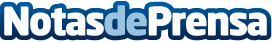 Finaliza el 3DayStartup Barcelona con 6 nuevas Startups en línea de salidaDurante este fin de semana se ha celebrado en LaSalle Technova la 3ª edición de 3DayStartup Barcelona, en el que 35 estudiantes de diferentes universidades españolas han tenido que asumir el reto de crear su empresa en sólo 3 días.Datos de contacto:Elena García PontNota de prensa publicada en: https://www.notasdeprensa.es/finaliza-el-3daystartup-barcelona-con-6-nuevas Categorias: Emprendedores Eventos E-Commerce Recursos humanos Universidades http://www.notasdeprensa.es